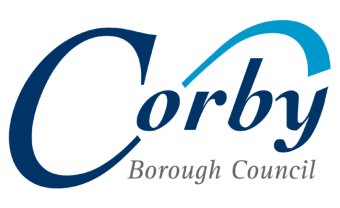 Tender Response For the provision of:Corby Heritage Trail Pump TrackInstructions for CompletionPlease read and follow these instructions carefully, as any deviation or omission may render your Tender Response invalid and will mean the disqualification of your Tender Response.ResponsesAll Tender Responses MUST be submitted in accordance with the Instructions for Responding, set out at Section 9 of the Council’s Document 1: Instructions to Bidders document. Any Tender Responses not submitted in accordance with those instructions may be rejected.ContentsPart 1: Standard Selection Questionnaire	Page 3Section 1 – Bidder Information	Page 3Section 2 – Grounds for Mandatory Exclusion	Page 6Section 3 – Grounds for Discretionary Exclusion	Page 8Section 4 – Economic and Financial Standing	Page 9Section 5 – Wider Group	Page 10Section 6 – Technical and Professional Ability	Page 10Section 7 – Modern Slavery Act 2015	Page 11Section 8 – Additional Questions	Page 12Supplementary Document Templates for Use by Bidder	Page 15Section 9 – Declaration	Page 16Part 2: Tender Evaluation	Page 17Section 10 – Quality Assessment	Page 17Section 11 – Price	Page 21Section 12 – Pricing Schedule	Page 21Appendix 1: Commercially Sensitive Information	Page 22Appendix 2: Collusive Tendering Declaration	Page 23Appendix 3: Form of Tender	Page 24Appendix 4: Tender Checklist	Page 25Part 1:	Standard Selection Questionnaire (the “SSQ”)Section 1	Bidder InformationPlease Note: To avoid any unnecessary duplication for the Bidder, by signing the Declaration at 1.3. you are also signing to confirm the following, as included in this Tender Response, and all associated subsections therein contained:Section 9 – Declaration;Appendix 1: Commercially Sensitive Information;Appendix 2: Collusive Tendering Declaration;Appendix 3: Form of Tender; andAppendix 4: Tender Checklist.Section 2	Grounds for Mandatory ExclusionBidders will be excluded from the procurement process if there is evidence of convictions relating to specific criminal offences including, but not limited to, bribery, corruption, conspiracy, terrorism, fraud and money laundering, or if Bidders have been the subject of a binding legal decision which found a breach of legal obligations to pay tax or social security obligations (except where this is disproportionate e.g. only minor amounts involved).Section 3	Grounds for Discretionary ExclusionThe Council may exclude any Bidder who answers ‘Yes’ in any of the following situations set out in paragraphs 3.1. (a) to 3.1. (j) (iv), below.Section 4	Economic and Financial StandingSection 5	Wider GroupSection 6	Technical and Professional AbilityRelevant experience and contract examples	Please provide details of up to three contracts, in any combination from either the public or private sector; voluntary, charity or social enterprise (VCSE) that are relevant to our requirement. VCSEs may include samples of grant-funded work. Contracts for supplies or services should have been performed during the past three years. Works contracts may be from the past five years.	The named contact provided should be able to provide written evidence to confirm the accuracy of the information provided below.	Consortia bids should provide relevant examples of where the consortium has delivered similar requirements. If this is not possible (e.g. the consortium is newly formed or a Special Purpose Vehicle is to be created for this contract) then three separate examples should be provided between the principal member(s) of the proposed consortium or Special Purpose Vehicle (three examples are not required from each member).Where the Supplier is a Special Purpose Vehicle, or a managing agent not intending to be the main provider of the supplies or services, the information requested should be provided in respect of the main intended provider(s) or sub-contractor(s) who will deliver the contract.If you cannot provide examples see question 6.3.Where you intend to sub-contract a proportion of the contract, please use a separate Appendix to demonstrate how you have previously maintained healthy supply chains with your sub-contractor(s). Evidence should include, but is not limited to:details of your supply chain management tracking systems to ensure performance of the contract; andincluding prompt payment or membership of the UK Prompt Payment Code (or equivalent schemes in other countries)If you cannot provide at least one example for Section 6, in no more than 500 words please provide an explanation for this e.g. your organisation is a new start-up. See Document No 2.2.Section 7	Modern Slavery Act 2015Section 8	Additional QuestionsBidders who self-certify that they meet the requirements for these additional modules will be required to provide evidence of this if they are successful at contract award stagePlease Note: Only those Bidders who pass the Standard Selection Questionnaire will have their Quality Assessment evaluated.Supplementary Document Templates for Use by BidderBidder Appendix TemplatesTo open the embedded document, double click on the document icon, below.Standard Selection Questionnaire Document No. 1To open the embedded document, double click on the document icon, below.Standard Selection Questionnaire Documents No. 2.1 and 2.2To open the embedded document, double click on the document icon, below.Section 9	DeclarationI declare that to the best of my knowledge the answers submitted to these questions are correct. I understand that the information will be used in the selection process to assess my organisation’s suitability to be invited to participate further in this procurement, and I am signing on behalf of I understand that the Council may reject my submission if there is a failure to answer all relevant questions fully or if I provide false and/or misleading information.I have provided a full list of any Appendices and/or Annexes used to provide additional information in response to questions.The following Appendices and/or Annexes form part of our submission:I also declare that there is no conflict of interest in relation to the Council’s requirement.The Declaration for this Section has been completed and signed at Section 3.1. of this document.Part 2:	Tender EvaluationSEction 10	Quality AssessmentSection 11	PriceThis Tender is effectively a Design Competition and as such, Bidders should design the best possible scheme for the Contract Sum of £55,000 excluding VAT.Any bids that exceed the capped budget of £55,000.00 will be automatically rejected.For the purposes of scrutiny, valuations and any subsequent variations, please complete the Pricing Schedule at Table A, below, ensuring that you have provided a fixed and firm cost in each of the relevant boxes.All prices quoted should exclude VAT.Should you be successful, your fixed cost for the contract must be included in your Tender Response and any costs which are not included will not be met by the Council either before or during the contract.Where the Council considers a price to be abnormally low, it may seek clarification and/or an explanation from the Bidder, and the Council may reject any Tender Response, at its absolute discretion, if it appears to be unreliable.Section 12	Pricing ScheduleTable AAppendix 1:	Commercially Sensitive InformationI/We declare that I/We wish the following information to be designated as commercially sensitive.The reason(s) it is considered that this information should be exempt under FOIA and the duration it is considered this information should be exempt have also been included:The Declaration for this Appendix has been completed and signed at Section 3.1. of this document.Appendix 2:	Collusive Tendering DeclarationWe certify that this is a bona fide tender, and that we have not fixed or adjusted the amount of the tender by or under or in accordance with any agreement or arrangement with any other person. We also certify that we have not done so and we undertake that we will not do so at any time before the hour and date specified for the return of this tender any of the following acts:Communicate to any person other than the person calling for the tenders the amount or approximate amount of the proposed tender, except where the disclosure, in confidence, of the approximate amount of the tender is necessary to obtain insurance premium tenders required for the preparation of the tender;Entering into any agreement or arrangement with any person that he shall refrain from tendering or as to the amount of any tender to be submitted;Offering to pay or give or agree to pay any sum of money or valuable consideration directly or indirectly to any person for doing or having done or causing or having caused to be done in relation to this or any other tender or proposed tender for the said work any act or thing of the sort described above.In the context of this declaration the word ‘person’ includes any persons and anybody or association, corporate or unincorporated; and ‘any agreement or arrangement’ includes any such transaction, formal or informal, and whether legally binding or not.The Declaration for this Appendix has been completed and signed at Section 3.1. of this document.Appendix 3:	Form of TenderTender for Corby Borough Council Corby Heritage Trail Pump TrackI/We the undersigned, hereby tender and offer to provide the Contract as listed above which is more particularly referred to in the Invitation to Tender supplied to me/us for the purpose of tendering for the provision of the Contract and upon the terms thereof.I/We undertake in the event of acceptance of our tender to execute the Contract within fifteen (15) business days of such acceptance and if required in the interim provide the Contract in accordance with the Contract if necessary.I/We understand that the Council reserves the right to accept or refuse this tender whether it is lower, the same, or higher than any other tender.I/We confirm that the information supplied to you and forming part of this tender including (for the avoidance of doubt) any information supplied to you as part of my/our initial expression of interest in tendering, was true when made and remains true and accurate in all respects.I/We confirm that this tender will remain valid for one-hundred and twenty (120) days from the date of this Form of Tender.I/We confirm and undertake that if any of such information becomes untrue or misleading that I/We shall notify you immediately and update such information as required.I/We confirm that the undersigned are authorised to commit the tender to the contractual obligations contained in this tender and the Contract.I/We warrant that I/We have all requisite authority to sign this tender and confirm that I/We have complied with all the requirements of the ITT.The Declaration for this Appendix has been completed and signed at Section 3.1. of this document.Appendix 4:	Tender ChecklistPlease ensure that you use this checklist as aide memoire to assist you with your Tender Response as these are essential parts of the Tender Response that must be completed by the Bidder. Please note that failure to complete any part of the ITT could render your response incomplete and result in disqualification from the Procurement Process.We/I have checked the Tender Response and confirm that we have fully complied with the ITT.The Declaration for this Appendix has been completed and signed at Section 3.1. of this document.This Tender Response has been returned byTo be received not later than 12:00 noon on Friday, 13th November 2020.Late submissions will be disregarded.1.1.General InformationGeneral Information1.1. (a)Full name of the potential Bidder completing Information1.1. (b) (i)Registered office address1.1. (b) (ii)Registered website address1.1. (c)Trading Status*If you selected ‘Other*’, please specify1.1. (d)Date of registration in country of origin1.1. (e)Company registration number1.1. (f)Charity registration number1.1. (g)Head Office DUNS number1.1. (h)Registered VAT number1.1. (i) (i)If applicable, is your organisation registered with the appropriate professional or trade register(s) in the member state where it is established?1.1. (i) (ii)If you responded ‘yes’ to 1.1. (i) (i), please provide the relevant details, including the registration number(s).1.1. (j) (i)If applicable, is your organisation registered with the appropriate professional or trade register(s) in the member state where it is established?1.1. (j) (ii)If you responded ‘yes’ to 1.1. (j) (i), please provide additional details of what is required and confirmation that you have complied with this.1.1. (k)Trading name(s) that will be used if successful in this procurement1.1. (l)Relevant classifications (state whether you fall within one of these, and if so which one)1.1. (m)Are you a Small, Medium or Micro Enterprise (SME)?1.1. (n)Details of Persons of Significant Control (PSC) (Please enter N/A if not applicable).-	Name;-	Date of birth;-	Nationality;-	Country, state or part of the UK where the PSC usually lives;	Service address;-	The date he or she became a PSC in relation to the company (for existing companies the 6 April 2016 should be used); and-	Which conditions for being a PSC are met?1.1. (o)Details of immediate parent company (Please enter N/A if not applicable):-	Full name of ultimate parent company;-	Registered office address;-	Registration number;-	Head office DUNS number; and-	Head office VAT number.1.1. (p)Details of ultimate parent company (Please enter N/A if not applicable):-	Full name of ultimate parent company;-	Registered office address;-	Registration number;-	Head office DUNS number; and-	Head office VAT number.1.2.Bidding ModelBidding ModelBidding ModelBidding ModelBidding Model1.2. (a) (i)Are you bidding as the lead contact for a group of economic operators?If ‘yes’, please provide details listed in questions 1.2. (a) (ii), (a) (iii) and to 1.2. (b) (i), (b) (ii), 1.3, Section 2 and 3.If no, and you are a supporting bidder please provide the name of your group at 1.2. (a) (ii) for reference purposes, and complete 1.3, Section 2 and 3.Are you bidding as the lead contact for a group of economic operators?If ‘yes’, please provide details listed in questions 1.2. (a) (ii), (a) (iii) and to 1.2. (b) (i), (b) (ii), 1.3, Section 2 and 3.If no, and you are a supporting bidder please provide the name of your group at 1.2. (a) (ii) for reference purposes, and complete 1.3, Section 2 and 3.Are you bidding as the lead contact for a group of economic operators?If ‘yes’, please provide details listed in questions 1.2. (a) (ii), (a) (iii) and to 1.2. (b) (i), (b) (ii), 1.3, Section 2 and 3.If no, and you are a supporting bidder please provide the name of your group at 1.2. (a) (ii) for reference purposes, and complete 1.3, Section 2 and 3.1.2. (a) (ii)Name of group of economic operators (if applicable)Name of group of economic operators (if applicable)Name of group of economic operators (if applicable)1.2. (a) (iii)Proposed legal structure if the group of economic operators intends to form a named single legal entity prior to signing a contract, if awarded. If you do not propose to form a single legal entity, please explain the legal structure.Proposed legal structure if the group of economic operators intends to form a named single legal entity prior to signing a contract, if awarded. If you do not propose to form a single legal entity, please explain the legal structure.Proposed legal structure if the group of economic operators intends to form a named single legal entity prior to signing a contract, if awarded. If you do not propose to form a single legal entity, please explain the legal structure.1.2. (b) (i)Are you or, if applicable, the group of economic operators proposing to use sub-contractors?Are you or, if applicable, the group of economic operators proposing to use sub-contractors?Are you or, if applicable, the group of economic operators proposing to use sub-contractors?1.2. (b) (ii)If you responded ‘yes’ to 1.2. (b) (i) please provide additional details for each sub-contractor in the following table: we may ask them to complete this form as well.If you responded ‘yes’ to 1.2. (b) (i) please provide additional details for each sub-contractor in the following table: we may ask them to complete this form as well.If you responded ‘yes’ to 1.2. (b) (i) please provide additional details for each sub-contractor in the following table: we may ask them to complete this form as well.If you responded ‘yes’ to 1.2. (b) (i) please provide additional details for each sub-contractor in the following table: we may ask them to complete this form as well.If you responded ‘yes’ to 1.2. (b) (i) please provide additional details for each sub-contractor in the following table: we may ask them to complete this form as well.Sub-Contractor 1Sub-Contractor 2Sub-Contractor 2Sub-Contractor 3NameNameRegistered addressRegistered addressTrading statusTrading statusCompany registration numberCompany registration numberHead Office DUNS number (if applicable)Head Office DUNS number (if applicable)Registered VAT numberRegistered VAT numberType of organisationType of organisationSMESMEThe role each sub-contractor will take in providing the works and /or supplies e.g. key deliverablesThe role each sub-contractor will take in providing the works and /or supplies e.g. key deliverablesThe approximate % of contractual obligations assigned to each sub-contractorThe approximate % of contractual obligations assigned to each sub-contractor1.3.Contact Details and DeclarationBidder contact details for enquiries about this Tender ResponseContact Details and DeclarationBidder contact details for enquiries about this Tender Response1.3. (a)Contact name1.3. (b)Name of organisation1.3. (c)Role in organisation1.3. (d)Phone number1.3. (e)E-mail address1.3. (f)Postal address (including postcode)1.3. (g)Signature (electronic is acceptable)1.3. (h)Date2.1. (a)Regulations 57(1) and (2)The detailed grounds for mandatory exclusion of an organisation are set out on this webpage, which should be referred to before completing these questions. Please indicate if, within the past five years you, your organisation or any other person who has powers of representation, decision or control in the organisation been convicted anywhere in the world of any of the offences within the summary below and listed on the webpage.Regulations 57(1) and (2)The detailed grounds for mandatory exclusion of an organisation are set out on this webpage, which should be referred to before completing these questions. Please indicate if, within the past five years you, your organisation or any other person who has powers of representation, decision or control in the organisation been convicted anywhere in the world of any of the offences within the summary below and listed on the webpage.2.1. (a) (i)Participation in a criminal organisation.2.1. (a) (ii)Corruption.2.1. (a) (iii)Fraud.2.1. (a) (iv)Terrorist offences or offences linked to terrorist activities.2.1. (a) (v)Money laundering or terrorist financing.2.1. (a) (vi)Child labour and other forms of trafficking in human beings.2.1. (b)If you have answered ‘yes’ to question 2.1. (a), please provide further details.If you have answered ‘yes’ to question 2.1. (a), please provide further details.2.1. (b) (i)Date of conviction2.1. (b) (ii)Specify:which of the grounds listed the conviction was for; andthe reasons for conviction.2.1. (b) (iii)Identity of who has been convicted2.1. (b) (iv)If the relevant documentation is available electronically please provide:the web address;issuing authority; andprecise reference of the documents.2.2.If you have answered Yes to any of the points above, have measures been taken to demonstrate the reliability of the organisation despite the existence of a relevant ground for exclusion? (Self-Cleaning)2.3. (a)Regulation 57(3)Has it been established, for your organisation by a judicial or administrative decision having final and binding effect in accordance with the legal provisions of any part of the United Kingdom or the legal provisions of the country in which the organisation is established (if outside the UK), that the organisation is in breach of obligations related to the payment of tax or social security contributions?2.3. (b)If you have answered ‘yes’ to question 2.3. (a), please use a separate Appendix to provide further details.Please also use this Appendix to confirm whether you have paid, or have entered into a binding arrangement with a view to paying, the outstanding sum including where applicable any accrued interest and/or fines.If you have answered ‘yes’ to question 2.3. (a), please use a separate Appendix to provide further details.Please also use this Appendix to confirm whether you have paid, or have entered into a binding arrangement with a view to paying, the outstanding sum including where applicable any accrued interest and/or fines.3.1.Regulation 57 (8)The detailed grounds for discretionary exclusion of an organisation are set out on this webpage, which should be referred to before completing these questions.Please indicate if, within the past three years, anywhere in the world any of the following situations have applied to you, your organisation or any other person who has powers of representation, decision or control in the organisation.Regulation 57 (8)The detailed grounds for discretionary exclusion of an organisation are set out on this webpage, which should be referred to before completing these questions.Please indicate if, within the past three years, anywhere in the world any of the following situations have applied to you, your organisation or any other person who has powers of representation, decision or control in the organisation.3.1. (a)Breach of environmental obligations? 3.1. (b)Breach of social obligations? 3.1. (c)Breach of labour law obligations? 3.1. (d)Bankrupt or is the subject of insolvency or winding-up proceedings, where the organisation’s assets are being administered by a liquidator or by the court, where it is in an arrangement with creditors, where its business activities are suspended or it is in any analogous situation arising from a similar procedure under the laws and regulations of any State?3.1. (e)Guilty of grave professional misconduct?3.1. (f)Entered into agreements with other economic operators aimed at distorting competition?3.1. (g)Aware of any conflict of interest within the meaning of regulation 24 due to the participation in the procurement procedure?3.1. (h)Been involved in the preparation of the procurement procedure?3.1. (i)Shown significant or persistent deficiencies in the performance of a substantive requirement under a prior public contract, a prior contract with a contracting entity, or a prior concession contract, which led to early termination of that prior contract, damages or other comparable sanctions?3.1. (j)Please answer the following statements:Please answer the following statements:3.1. (j) (i)The organisation is guilty of serious misrepresentation in supplying the information required for the verification of the absence of grounds for exclusion or the fulfilment of the selection criteria.3.1. (j) (ii)The organisation has withheld such information.3.1. (j) (iii)The organisation is not able to submit supporting documents required under regulation 59 of the Public Contracts Regulations 2015.3.1. (j) (iv)The organisation has influenced the decision-making process of the contracting authority to obtain confidential information that may confer upon the organisation undue advantages in the procurement procedure, or to negligently provided misleading information that may have a material influence on decisions concerning exclusion, selection or award.3.2.If you have answered ‘Yes’ to any of the above, please use a separate Appendix to explain what measures been taken to demonstrate the reliability of the organisation despite the existence of a relevant ground for exclusion? (Self-Cleaning)If you have answered ‘Yes’ to any of the above, please use a separate Appendix to explain what measures been taken to demonstrate the reliability of the organisation despite the existence of a relevant ground for exclusion? (Self-Cleaning)Financial InformationFinancial InformationPlease provide one of the following to demonstrate your economic/financial standing:Please also complete Document No 1.Please provide one of the following to demonstrate your economic/financial standing:Please also complete Document No 1.4.1.Are you able to provide a copy of your audited accounts for the last two (2) years, if requested?If no, can you provide one of the following: answer with ‘Yes’ or ‘No’ in the relevant box.4.1. (a)A statement of the turnover, Profit and Loss Account/Income Statement, Balance Sheet/Statement of Financial Position and Statement of Cash Flow for the most recent year of trading for this organisation.Refer to Document No 14.1. (a)A statement of the cash flow forecast for the current year and a bank letter outlining the current cash and credit position.Refer to Document No 14.1. (c)Alternative means of demonstrating financial status if any of the above are not available (e.g. forecast of turnover for the current year and a statement of funding provided by the owners and/or the bank, charity accruals accounts or an alternative means of demonstrating financial status).4.2.Where the Council has specified a minimum level of economic and financial standing and/or a minimum financial threshold within the evaluation criteria for this procurement, please self-certify by answering ‘Yes’ or ‘No’ that you meet the requirements set out here.Please confirm whether or not your annual turnover is at least twice the estimated annual contract value of this tender5.1.If you have indicated in the Standard Selection Questionnaire question 1.2. that you are part of a wider group, please provide further details below:If you have indicated in the Standard Selection Questionnaire question 1.2. that you are part of a wider group, please provide further details below:If you have indicated in the Standard Selection Questionnaire question 1.2. that you are part of a wider group, please provide further details below:5.1. (i)Name of Organisation:5.1. (ii)Relationship to the Bidder completing the Tender Response5.2.Are you able to provide parent company accounts if requested to at a later stage?Are you able to provide parent company accounts if requested to at a later stage?5.3.If ‘yes’, would the parent company be willing to provide a guarantee if necessary?If ‘yes’, would the parent company be willing to provide a guarantee if necessary?5.4.If no, would you be able to obtain a guarantee elsewhere (e.g. from a bank?)If no, would you be able to obtain a guarantee elsewhere (e.g. from a bank?)Contract 1Contract 2Contract 3Name of customer organisationPoint of contact in the organisationPosition in the organisationE-mail addressIn no more than 500 words, please provide a brief description of the contract delivered including evidence as to your technical capability in this market.Please provide this information at Document No 2.1.In no more than 500 words, please provide a brief description of the contract delivered including evidence as to your technical capability in this market.Please provide this information at Document No 2.1.In no more than 500 words, please provide a brief description of the contract delivered including evidence as to your technical capability in this market.Please provide this information at Document No 2.1.In no more than 500 words, please provide a brief description of the contract delivered including evidence as to your technical capability in this market.Please provide this information at Document No 2.1.Contract start dateContract completion dateEstimated contract valueRequirements under Modern Slavery Act 2015Requirements under Modern Slavery Act 2015Requirements under Modern Slavery Act 20157.1.Are you a relevant commercial organisation as defined by section 54 ("Transparency in supply chains etc.") of the Modern Slavery Act 2015 ("the Act")?Are you a relevant commercial organisation as defined by section 54 ("Transparency in supply chains etc.") of the Modern Slavery Act 2015 ("the Act")?7.2.If you have answered ‘yes’ to question 7.1. are you compliant with the annual reporting requirements contained within Section 54 of the Act 2015?If you have answered ‘yes’ to question 7.1. are you compliant with the annual reporting requirements contained within Section 54 of the Act 2015?7.2. (i)Please provide the relevant URL7.2. (ii)If you have answered ‘no’ to question 7.1., please use a separate Appendix to provide an explanation.If you have answered ‘no’ to question 7.1., please use a separate Appendix to provide an explanation.If you have answered ‘no’ to question 7.1., please use a separate Appendix to provide an explanation.8.1.InsurancePlease self-certify whether you already have, or can commit to obtain, prior to the commencement of the contract, the levels of insurance cover indicated below:InsurancePlease self-certify whether you already have, or can commit to obtain, prior to the commencement of the contract, the levels of insurance cover indicated below:8.1. (a)Employer’s (Compulsory) Liability Insurance* = £10,000,000* It is a legal requirement that all companies hold Employer’s (Compulsory) Liability Insurance of £5 million as a minimum. Please note this requirement is not applicable to Sole Traders.8.1. (b)Public Liability Insurance = £5,000,0008.1. (c)Professional Indemnity Insurance = £100,0008.1. (d)Product Liability Insurance* = £5,000,000* To Pass this question, the company’s Product Liability Insurance must be appropriate to the product in question, i.e. specifically for cycle tracks and not only for general landscaping works.8.2.Health and SafetyHealth and Safety8.2. (a)Please self-certify that your organisation has a Health and Safety Policy that complies with current legislative requirements.8.2. (b) (i)Does your organisation have a health and safety system accredited to BS8800 or equivalent?8.2. (b) (ii)If you have answered ‘Yes’ to question 8.2. (b) (i), please use a separate Appendix to provide further details.If you have answered ‘Yes’ to question 8.2. (b) (i), please use a separate Appendix to provide further details.8.2. (b) (iii)If you have answered ‘No’ to question 8.2. (b) (i), please use a separate Appendix to provide further details of how your organisation manages its health and safety requirements and remains compliant and up-to-date with current health and safety legislation and best practice.If you have answered ‘No’ to question 8.2. (b) (i), please use a separate Appendix to provide further details of how your organisation manages its health and safety requirements and remains compliant and up-to-date with current health and safety legislation and best practice.8.2. (c) (i)Does your company have a specific director, partner or other person responsible for the implementation of your company’s health and safety policy?8.2. (c) (ii)If you have answered ‘Yes’ to question 8.2. (c) (i), please use a separate Appendix to provide further details.If you have answered ‘Yes’ to question 8.2. (c) (i), please use a separate Appendix to provide further details.8.2. (d) (i)Does your company employ a full time health and safety professional or health and safety consultant?8.2. (d) (ii)If you have answered ‘Yes’ to question 8.2. (d) (i), please use a separate Appendix to provide further details of the qualifications, experience and any membership of an appropriate professional body.If you have answered ‘Yes’ to question 8.2. (d) (i), please use a separate Appendix to provide further details of the qualifications, experience and any membership of an appropriate professional body.8.2. (d) (iii)If you have answered ‘No’ to question 8.2. (d) (i), please use a separate Appendix to provide further details of who provides advice on health and safety to your company.If you have answered ‘No’ to question 8.2. (d) (i), please use a separate Appendix to provide further details of who provides advice on health and safety to your company.8.2. (e) (i)Does your organisation provide health and safety training to staff?8.2. (e) (ii)Does your organisation provide health and safety training to sub-contractors?8.2. (e) (iii)If you have answered ‘Yes’ to either question 8.2. (e) (i) or 8.2. (e) (ii), please use a separate Appendix to provide further details of the content and type of training, e.g. induction, management, task specific, etc.If you have answered ‘Yes’ to either question 8.2. (e) (i) or 8.2. (e) (ii), please use a separate Appendix to provide further details of the content and type of training, e.g. induction, management, task specific, etc.8.2. (f)Does your company maintain accident records?8.2. (g) (i)Do you consult staff on health and safety matters?8.2. (g) (ii)If you have answered ‘Yes’ to question 8.2. (g) (i), please use a separate Appendix to provide further details of how this is undertaken.If you have answered ‘Yes’ to question 8.2. (g) (i), please use a separate Appendix to provide further details of how this is undertaken.8.2. (h) (i)Do you undertake risk assessments?8.2. (h) (ii)If you have answered ‘Yes’ to question 8.2. (h) (i), please use a separate Appendix to provide further details of how this is undertaken.If you have answered ‘Yes’ to question 8.2. (h) (i), please use a separate Appendix to provide further details of how this is undertaken.8.2. (i) (i)Has your organisation, over the past five (5) years, been or is in the process of being investigated/prosecuted for any health and safety offence?8.2. (i) (ii)If you have answered ‘Yes’ to question 8.2. (i) (i), please use a separate Appendix to provide further details of how this is undertaken.If you have answered ‘Yes’ to question 8.2. (i) (i), please use a separate Appendix to provide further details of how this is undertaken.8.2. (j) (i)Has your organisation, over the past five (5) years, been or is in the process of having any civil action brought against it for any health and safety offence?8.2. (j) (ii)If you have answered ‘Yes’ to question 8.2. (j) (i), please use a separate Appendix to provide further details of how this is undertaken.If you have answered ‘Yes’ to question 8.2. (j) (i), please use a separate Appendix to provide further details of how this is undertaken.8.2. (k) (i)Has your organisation been served with any prohibition/improvement notices for breaches of health and safety legislation in the past three (3) years?8.2. (k) (ii)If you have answered ‘Yes’ to question 8.2. (k) (i), please use a separate Appendix to provide further details of how this is undertaken.If you have answered ‘Yes’ to question 8.2. (k) (i), please use a separate Appendix to provide further details of how this is undertaken.8.3.Compliance with Equality LegislationFor organisations working outside of the UK please refer to equivalent legislation in the country that you are located.Compliance with Equality LegislationFor organisations working outside of the UK please refer to equivalent legislation in the country that you are located.8.3. (a) (i)Do you have an Equality and Diversity / Human Rights Policy or statement which complies with your statutory obligation under UK equalities and discrimination legislation (or equivalent legislation and regulations in the countries where you employ staff)?8.3. (a) (ii)If you have answered ‘Yes’ to question 8.3. (a) (i), please use separate Appendix to provide further details of this policy as they relate to the treatment of customers/service users as well as employees?If you have answered ‘Yes’ to question 8.3. (a) (i), please use separate Appendix to provide further details of this policy as they relate to the treatment of customers/service users as well as employees?8.3. (b) (i)In the past three (3) years has any claim or finding of unlawful discrimination or harassment been made against your organisation by any court or industrial tribunal or equivalent body?8.3. (b) (ii)If you have answered ‘Yes’ to question 8.3. (b) (i), please use a separate Appendix to provide further details.If you have answered ‘Yes’ to question 8.3. (b) (i), please use a separate Appendix to provide further details.8.3. (c) (i)In the past three (3) years has your organisation been the subject of formal investigation by the Equality and Human Rights Commission or equivalent body?8.3. (c) (ii)If you have answered ‘Yes’ to question 8.3. (c) (i), please use a separate Appendix to provide further details.If you have answered ‘Yes’ to question 8.3. (c) (i), please use a separate Appendix to provide further details.8.3. (d) (i)Does your organisation have a grievance process and practice that covers complaints made in respect of equalities and diversity?8.3. (d) (ii)If you have answered ‘Yes’ to question 8.3. (d) (i), please use a separate Appendix to provide further details.If you have answered ‘Yes’ to question 8.3. (d) (i), please use a separate Appendix to provide further details.8.3. (e) (i)Does your organisation hold any Equality awards or is it working towards achieving any this year?8.3. (e) (ii)If you have answered ‘Yes’ to question 8.3. (e) (i), please use a separate Appendix to provide further details.If you have answered ‘Yes’ to question 8.3. (e) (i), please use a separate Appendix to provide further details.8.4.Environmental ManagementEnvironmental Management8.4. (a) (i)Does your organisation have a policy regarding the safe management of the environment?8.4. (a) (ii)If you have answered ‘Yes’ to question 8.4. (a) (i), please use a separate Appendix to provide further details of its key features in relation to the delivery of this contract.If you have answered ‘Yes’ to question 8.4. (a) (i), please use a separate Appendix to provide further details of its key features in relation to the delivery of this contract.8.4. (a) (iii)If you have answered ‘No’ to question 8.4. (a) (i), please use a separate Appendix to provide further details of how your organisation manages its environmental objectives and obligations.If you have answered ‘No’ to question 8.4. (a) (i), please use a separate Appendix to provide further details of how your organisation manages its environmental objectives and obligations.8.5.Project Specific Questions to Assess Technical and Professional AbilityProject Specific Questions to Assess Technical and Professional Ability8.5. (a)Please confirm that, if successful, you will adhere to the provisions of the Construction Charter, as included in the Council’s Specification.Section of SSQSection of SSQAppendix or Annex NumberUser Group ConsultationUser Group ConsultationUser Group ConsultationUser Group ConsultationUser Group ConsultationQuestion 1:Max Score Available:70%Word Limit:N/APlease select “Yes” in the relevant boxes below to confirm you have included with your submission:a.	a single, full-colour Consultation Illustration of your proposed new Pump Track, in a pdf format. The illustration shall provide views in plan, elevation(s) and perspective.b.	Concurrently, Bidders must also provide a laminated copy (up to size A1 (594 x 841mm or 23.4 x 33.1 inch)) of their Consultation Illustration, addressed to:i.	Liz Hudson, c/o Lodge Park Sports Centre, 263 Shetland Way, Corby, Northamptonshire NN17 2SG.This copy will be used by the Council to demonstrate the proposed design to selected User Groups (i.e. local schools & cycle club, etc.) to undertake the User Group Consultation element of the procurement.c.	By submitting a response for evaluation, Bidders accept other Bidders may provide a Consultation Illustration up to A1 size for evaluation by the Evaluation Panel and during the User Group Consultation.You MUST NOT INCLUDE the following on your Consultation Illustration, so as not to influence anyone in the User Group Consultation process:a.	Company name;b.	Any other identifying logo or marking;c.	Any games, quizzes, etc.d.	Any links or references to other intellectual property (e.g. Marvel, Disney, Star Wars, etc.); and/ore.	Any superfluous images, such as cyclists, users or spectators.Failure to adhere to any of the requirements above will mean that Bidders’ Consultation Illustrations will not be shown to the User Group and the Bidder will receive a score of 0 for this question, as set out in the Council’s Document 1 – Instructions to Bidders.If, at any stage of the procurement process, the Bidder’s design is found to be unrealistic or unachievable, the Bidder will no longer be considered in the procurement process. As such, it is paramount that the Bidder’s design is well-planned, realistic and achievable.Please select “Yes” in the relevant boxes below to confirm you have included with your submission:a.	a single, full-colour Consultation Illustration of your proposed new Pump Track, in a pdf format. The illustration shall provide views in plan, elevation(s) and perspective.b.	Concurrently, Bidders must also provide a laminated copy (up to size A1 (594 x 841mm or 23.4 x 33.1 inch)) of their Consultation Illustration, addressed to:i.	Liz Hudson, c/o Lodge Park Sports Centre, 263 Shetland Way, Corby, Northamptonshire NN17 2SG.This copy will be used by the Council to demonstrate the proposed design to selected User Groups (i.e. local schools & cycle club, etc.) to undertake the User Group Consultation element of the procurement.c.	By submitting a response for evaluation, Bidders accept other Bidders may provide a Consultation Illustration up to A1 size for evaluation by the Evaluation Panel and during the User Group Consultation.You MUST NOT INCLUDE the following on your Consultation Illustration, so as not to influence anyone in the User Group Consultation process:a.	Company name;b.	Any other identifying logo or marking;c.	Any games, quizzes, etc.d.	Any links or references to other intellectual property (e.g. Marvel, Disney, Star Wars, etc.); and/ore.	Any superfluous images, such as cyclists, users or spectators.Failure to adhere to any of the requirements above will mean that Bidders’ Consultation Illustrations will not be shown to the User Group and the Bidder will receive a score of 0 for this question, as set out in the Council’s Document 1 – Instructions to Bidders.If, at any stage of the procurement process, the Bidder’s design is found to be unrealistic or unachievable, the Bidder will no longer be considered in the procurement process. As such, it is paramount that the Bidder’s design is well-planned, realistic and achievable.Please select “Yes” in the relevant boxes below to confirm you have included with your submission:a.	a single, full-colour Consultation Illustration of your proposed new Pump Track, in a pdf format. The illustration shall provide views in plan, elevation(s) and perspective.b.	Concurrently, Bidders must also provide a laminated copy (up to size A1 (594 x 841mm or 23.4 x 33.1 inch)) of their Consultation Illustration, addressed to:i.	Liz Hudson, c/o Lodge Park Sports Centre, 263 Shetland Way, Corby, Northamptonshire NN17 2SG.This copy will be used by the Council to demonstrate the proposed design to selected User Groups (i.e. local schools & cycle club, etc.) to undertake the User Group Consultation element of the procurement.c.	By submitting a response for evaluation, Bidders accept other Bidders may provide a Consultation Illustration up to A1 size for evaluation by the Evaluation Panel and during the User Group Consultation.You MUST NOT INCLUDE the following on your Consultation Illustration, so as not to influence anyone in the User Group Consultation process:a.	Company name;b.	Any other identifying logo or marking;c.	Any games, quizzes, etc.d.	Any links or references to other intellectual property (e.g. Marvel, Disney, Star Wars, etc.); and/ore.	Any superfluous images, such as cyclists, users or spectators.Failure to adhere to any of the requirements above will mean that Bidders’ Consultation Illustrations will not be shown to the User Group and the Bidder will receive a score of 0 for this question, as set out in the Council’s Document 1 – Instructions to Bidders.If, at any stage of the procurement process, the Bidder’s design is found to be unrealistic or unachievable, the Bidder will no longer be considered in the procurement process. As such, it is paramount that the Bidder’s design is well-planned, realistic and achievable.Please select “Yes” in the relevant boxes below to confirm you have included with your submission:a.	a single, full-colour Consultation Illustration of your proposed new Pump Track, in a pdf format. The illustration shall provide views in plan, elevation(s) and perspective.b.	Concurrently, Bidders must also provide a laminated copy (up to size A1 (594 x 841mm or 23.4 x 33.1 inch)) of their Consultation Illustration, addressed to:i.	Liz Hudson, c/o Lodge Park Sports Centre, 263 Shetland Way, Corby, Northamptonshire NN17 2SG.This copy will be used by the Council to demonstrate the proposed design to selected User Groups (i.e. local schools & cycle club, etc.) to undertake the User Group Consultation element of the procurement.c.	By submitting a response for evaluation, Bidders accept other Bidders may provide a Consultation Illustration up to A1 size for evaluation by the Evaluation Panel and during the User Group Consultation.You MUST NOT INCLUDE the following on your Consultation Illustration, so as not to influence anyone in the User Group Consultation process:a.	Company name;b.	Any other identifying logo or marking;c.	Any games, quizzes, etc.d.	Any links or references to other intellectual property (e.g. Marvel, Disney, Star Wars, etc.); and/ore.	Any superfluous images, such as cyclists, users or spectators.Failure to adhere to any of the requirements above will mean that Bidders’ Consultation Illustrations will not be shown to the User Group and the Bidder will receive a score of 0 for this question, as set out in the Council’s Document 1 – Instructions to Bidders.If, at any stage of the procurement process, the Bidder’s design is found to be unrealistic or unachievable, the Bidder will no longer be considered in the procurement process. As such, it is paramount that the Bidder’s design is well-planned, realistic and achievable.Please select “Yes” in the relevant boxes below to confirm you have included with your submission:a.	a single, full-colour Consultation Illustration of your proposed new Pump Track, in a pdf format. The illustration shall provide views in plan, elevation(s) and perspective.b.	Concurrently, Bidders must also provide a laminated copy (up to size A1 (594 x 841mm or 23.4 x 33.1 inch)) of their Consultation Illustration, addressed to:i.	Liz Hudson, c/o Lodge Park Sports Centre, 263 Shetland Way, Corby, Northamptonshire NN17 2SG.This copy will be used by the Council to demonstrate the proposed design to selected User Groups (i.e. local schools & cycle club, etc.) to undertake the User Group Consultation element of the procurement.c.	By submitting a response for evaluation, Bidders accept other Bidders may provide a Consultation Illustration up to A1 size for evaluation by the Evaluation Panel and during the User Group Consultation.You MUST NOT INCLUDE the following on your Consultation Illustration, so as not to influence anyone in the User Group Consultation process:a.	Company name;b.	Any other identifying logo or marking;c.	Any games, quizzes, etc.d.	Any links or references to other intellectual property (e.g. Marvel, Disney, Star Wars, etc.); and/ore.	Any superfluous images, such as cyclists, users or spectators.Failure to adhere to any of the requirements above will mean that Bidders’ Consultation Illustrations will not be shown to the User Group and the Bidder will receive a score of 0 for this question, as set out in the Council’s Document 1 – Instructions to Bidders.If, at any stage of the procurement process, the Bidder’s design is found to be unrealistic or unachievable, the Bidder will no longer be considered in the procurement process. As such, it is paramount that the Bidder’s design is well-planned, realistic and achievable.Answer:Answer:Answer:Answer:Answer:Have you provided the Consultation Illustration in pdf format?Have you provided the Consultation Illustration in pdf format?Have you provided the Consultation Illustration in pdf format?Have you provided the Consultation Illustration in pdf format?Have you provided a laminated copy (up to size A1) of the Consultation Illustration?Have you provided a laminated copy (up to size A1) of the Consultation Illustration?Have you provided a laminated copy (up to size A1) of the Consultation Illustration?Have you provided a laminated copy (up to size A1) of the Consultation Illustration?Word Count:Word Count:Word Count:Word Count:N/ADesignDesignDesignDesignDesignQuestion 2:Max Score Available:Pass/FailWord Limit:N/APlease select “Yes” in the relevant boxes below to indicate your design fulfils the minimum requirements of the Specification and that you have provide all the necessary information to evaluate your design.If, upon review and consideration by the evaluation panel, it is found that the design does not fulfil the minimum requirements of the Specification or that all necessary information has not been provided to evaluate the design, bidders will fail this question and subsequently no longer be considered in the procurement process, as set out in the Council’s Document 1 – Instructions to Bidders.Please select “Yes” in the relevant boxes below to indicate your design fulfils the minimum requirements of the Specification and that you have provide all the necessary information to evaluate your design.If, upon review and consideration by the evaluation panel, it is found that the design does not fulfil the minimum requirements of the Specification or that all necessary information has not been provided to evaluate the design, bidders will fail this question and subsequently no longer be considered in the procurement process, as set out in the Council’s Document 1 – Instructions to Bidders.Please select “Yes” in the relevant boxes below to indicate your design fulfils the minimum requirements of the Specification and that you have provide all the necessary information to evaluate your design.If, upon review and consideration by the evaluation panel, it is found that the design does not fulfil the minimum requirements of the Specification or that all necessary information has not been provided to evaluate the design, bidders will fail this question and subsequently no longer be considered in the procurement process, as set out in the Council’s Document 1 – Instructions to Bidders.Please select “Yes” in the relevant boxes below to indicate your design fulfils the minimum requirements of the Specification and that you have provide all the necessary information to evaluate your design.If, upon review and consideration by the evaluation panel, it is found that the design does not fulfil the minimum requirements of the Specification or that all necessary information has not been provided to evaluate the design, bidders will fail this question and subsequently no longer be considered in the procurement process, as set out in the Council’s Document 1 – Instructions to Bidders.Please select “Yes” in the relevant boxes below to indicate your design fulfils the minimum requirements of the Specification and that you have provide all the necessary information to evaluate your design.If, upon review and consideration by the evaluation panel, it is found that the design does not fulfil the minimum requirements of the Specification or that all necessary information has not been provided to evaluate the design, bidders will fail this question and subsequently no longer be considered in the procurement process, as set out in the Council’s Document 1 – Instructions to Bidders.Answer:Answer:Answer:Answer:Answer:Does your design fulfil the minimum requirements of the Specification?Does your design fulfil the minimum requirements of the Specification?Does your design fulfil the minimum requirements of the Specification?Does your design fulfil the minimum requirements of the Specification?Have you provided the necessary information to fully evaluate your design?Have you provided the necessary information to fully evaluate your design?Have you provided the necessary information to fully evaluate your design?Have you provided the necessary information to fully evaluate your design?Word Count:Word Count:Word Count:Word Count:N/ADesignDesignDesignDesignDesignQuestion 3:Max Score Available:10%Word Limit:N/APlease confirm, in metres, the total length of Track (measured along the Track’s central line) provided within the confines of the Council’s Requirements, as detailed at Section 6 of the Council’s Document 2 – Specification.The longest Track will be awarded the maximum score, with shorter Tracks scored pro rata, as set out in the Council’s Document 1 – Instructions to Bidders.If, at any stage of the procurement process, the Bidder’s response to this question is found to be unrealistic or unachievable, the Bidder will no longer be considered in the procurement process. As such, it is paramount that the Bidder’s design is well-planned, realistic and achievable.Please confirm, in metres, the total length of Track (measured along the Track’s central line) provided within the confines of the Council’s Requirements, as detailed at Section 6 of the Council’s Document 2 – Specification.The longest Track will be awarded the maximum score, with shorter Tracks scored pro rata, as set out in the Council’s Document 1 – Instructions to Bidders.If, at any stage of the procurement process, the Bidder’s response to this question is found to be unrealistic or unachievable, the Bidder will no longer be considered in the procurement process. As such, it is paramount that the Bidder’s design is well-planned, realistic and achievable.Please confirm, in metres, the total length of Track (measured along the Track’s central line) provided within the confines of the Council’s Requirements, as detailed at Section 6 of the Council’s Document 2 – Specification.The longest Track will be awarded the maximum score, with shorter Tracks scored pro rata, as set out in the Council’s Document 1 – Instructions to Bidders.If, at any stage of the procurement process, the Bidder’s response to this question is found to be unrealistic or unachievable, the Bidder will no longer be considered in the procurement process. As such, it is paramount that the Bidder’s design is well-planned, realistic and achievable.Please confirm, in metres, the total length of Track (measured along the Track’s central line) provided within the confines of the Council’s Requirements, as detailed at Section 6 of the Council’s Document 2 – Specification.The longest Track will be awarded the maximum score, with shorter Tracks scored pro rata, as set out in the Council’s Document 1 – Instructions to Bidders.If, at any stage of the procurement process, the Bidder’s response to this question is found to be unrealistic or unachievable, the Bidder will no longer be considered in the procurement process. As such, it is paramount that the Bidder’s design is well-planned, realistic and achievable.Please confirm, in metres, the total length of Track (measured along the Track’s central line) provided within the confines of the Council’s Requirements, as detailed at Section 6 of the Council’s Document 2 – Specification.The longest Track will be awarded the maximum score, with shorter Tracks scored pro rata, as set out in the Council’s Document 1 – Instructions to Bidders.If, at any stage of the procurement process, the Bidder’s response to this question is found to be unrealistic or unachievable, the Bidder will no longer be considered in the procurement process. As such, it is paramount that the Bidder’s design is well-planned, realistic and achievable.Answer:Answer:Answer:Answer:Answer:Total Length of TrackTotal Length of Track metres metres metresWord Count:Word Count:Word Count:Word Count:N/ADesignDesignDesignDesignDesignQuestion 4:Max Score Available:10%Word Limit:N/APlease list and confirm the total number of each of the physical features incorporated within your proposed Track layout. Qualifying features include:a.	Platforms;b.	Straights;c.	Bends/Curves;d.	Berms;e.	Jumps; and/orf.	Obstacles.While Bidders are encouraged to provide the maximum number of features, consideration should be given to the “free flow” of the Track and retaining user interest to suit the varied user profile. An overly “busy or complicated” Track may be scored less favourably by the User Groups.The Track with the most features will be awarded the maximum score, with Tracks offering less features scored pro rata, as set out in the Council’s Document 1 – Instructions to Bidders.If, at any stage of the procurement process, the Bidder’s response to this question is found to be unrealistic or unachievable, the Bidder will no longer be considered in the procurement process. As such, it is paramount that the Bidder’s design is well-planned, realistic and achievable.Please list and confirm the total number of each of the physical features incorporated within your proposed Track layout. Qualifying features include:a.	Platforms;b.	Straights;c.	Bends/Curves;d.	Berms;e.	Jumps; and/orf.	Obstacles.While Bidders are encouraged to provide the maximum number of features, consideration should be given to the “free flow” of the Track and retaining user interest to suit the varied user profile. An overly “busy or complicated” Track may be scored less favourably by the User Groups.The Track with the most features will be awarded the maximum score, with Tracks offering less features scored pro rata, as set out in the Council’s Document 1 – Instructions to Bidders.If, at any stage of the procurement process, the Bidder’s response to this question is found to be unrealistic or unachievable, the Bidder will no longer be considered in the procurement process. As such, it is paramount that the Bidder’s design is well-planned, realistic and achievable.Please list and confirm the total number of each of the physical features incorporated within your proposed Track layout. Qualifying features include:a.	Platforms;b.	Straights;c.	Bends/Curves;d.	Berms;e.	Jumps; and/orf.	Obstacles.While Bidders are encouraged to provide the maximum number of features, consideration should be given to the “free flow” of the Track and retaining user interest to suit the varied user profile. An overly “busy or complicated” Track may be scored less favourably by the User Groups.The Track with the most features will be awarded the maximum score, with Tracks offering less features scored pro rata, as set out in the Council’s Document 1 – Instructions to Bidders.If, at any stage of the procurement process, the Bidder’s response to this question is found to be unrealistic or unachievable, the Bidder will no longer be considered in the procurement process. As such, it is paramount that the Bidder’s design is well-planned, realistic and achievable.Please list and confirm the total number of each of the physical features incorporated within your proposed Track layout. Qualifying features include:a.	Platforms;b.	Straights;c.	Bends/Curves;d.	Berms;e.	Jumps; and/orf.	Obstacles.While Bidders are encouraged to provide the maximum number of features, consideration should be given to the “free flow” of the Track and retaining user interest to suit the varied user profile. An overly “busy or complicated” Track may be scored less favourably by the User Groups.The Track with the most features will be awarded the maximum score, with Tracks offering less features scored pro rata, as set out in the Council’s Document 1 – Instructions to Bidders.If, at any stage of the procurement process, the Bidder’s response to this question is found to be unrealistic or unachievable, the Bidder will no longer be considered in the procurement process. As such, it is paramount that the Bidder’s design is well-planned, realistic and achievable.Please list and confirm the total number of each of the physical features incorporated within your proposed Track layout. Qualifying features include:a.	Platforms;b.	Straights;c.	Bends/Curves;d.	Berms;e.	Jumps; and/orf.	Obstacles.While Bidders are encouraged to provide the maximum number of features, consideration should be given to the “free flow” of the Track and retaining user interest to suit the varied user profile. An overly “busy or complicated” Track may be scored less favourably by the User Groups.The Track with the most features will be awarded the maximum score, with Tracks offering less features scored pro rata, as set out in the Council’s Document 1 – Instructions to Bidders.If, at any stage of the procurement process, the Bidder’s response to this question is found to be unrealistic or unachievable, the Bidder will no longer be considered in the procurement process. As such, it is paramount that the Bidder’s design is well-planned, realistic and achievable.Answer:Answer:Answer:Answer:Answer:Physical FeaturePhysical FeatureNumber Included in Your DesignNumber Included in Your DesignNumber Included in Your Designa.	Platformsa.	Platformsb.	Straightsb.	Straightsc.	Bends/Curvesc.	Bends/Curvesd.	Bermsd.	Bermse.	Jumpse.	Jumpsf.	Obstaclesf.	Obstaclesh.	Total Number of Features (a+b+c+d+e+f)h.	Total Number of Features (a+b+c+d+e+f)Word Count:Word Count:Word Count:Word Count:N/AInstallationInstallationInstallationInstallationInstallationQuestion 5:Max Score Available:Pass/FailWord Limit:N/APlease select “Yes” in the relevant box below to confirm the Contract will be completed by no later than Wednesday, 31st March 2021, subject to any legitimate extension of time agreed by the Council.Please select “Yes” in the relevant box below to confirm the Contract will be completed by no later than Wednesday, 31st March 2021, subject to any legitimate extension of time agreed by the Council.Please select “Yes” in the relevant box below to confirm the Contract will be completed by no later than Wednesday, 31st March 2021, subject to any legitimate extension of time agreed by the Council.Please select “Yes” in the relevant box below to confirm the Contract will be completed by no later than Wednesday, 31st March 2021, subject to any legitimate extension of time agreed by the Council.Please select “Yes” in the relevant box below to confirm the Contract will be completed by no later than Wednesday, 31st March 2021, subject to any legitimate extension of time agreed by the Council.Answer:Answer:Answer:Answer:Answer:We confirm that the Contract will be completed by no later than Wednesday, 31st March 2021, subject to any legitimate extension of time agreed by the CouncilWe confirm that the Contract will be completed by no later than Wednesday, 31st March 2021, subject to any legitimate extension of time agreed by the CouncilWe confirm that the Contract will be completed by no later than Wednesday, 31st March 2021, subject to any legitimate extension of time agreed by the CouncilWe confirm that the Contract will be completed by no later than Wednesday, 31st March 2021, subject to any legitimate extension of time agreed by the CouncilWord Count:Word Count:Word Count:Word Count:N/AInstallationInstallationInstallationInstallationInstallationQuestion 6:Max Score Available:5%Word Limit:N/APlease select “Yes” in the relevant box below to indicate you have included a comprehensive Programme of Works, in the form of a Gantt chart, which confirms how the works will be completed within your chosen construction period. This Programme of Works must show how the works will be implemented and shall demonstrate that a rational sequence of works with sufficient resources have been allocated to ensure practical completion on the planned due date and will (as a minimum) provide dates for:a.	Appointment;b.	Mobilisation;c.	Site Establishment;d.	External Work Activities;e.	Snagging; andf.	Practical Completion.Bidders may be awarded a more favourable score for this question where they is able to deliver the project to the standard set out in the Council’s Specification, ahead of the Council’s project completion deadline.Please select “Yes” in the relevant box below to indicate you have included a comprehensive Programme of Works, in the form of a Gantt chart, which confirms how the works will be completed within your chosen construction period. This Programme of Works must show how the works will be implemented and shall demonstrate that a rational sequence of works with sufficient resources have been allocated to ensure practical completion on the planned due date and will (as a minimum) provide dates for:a.	Appointment;b.	Mobilisation;c.	Site Establishment;d.	External Work Activities;e.	Snagging; andf.	Practical Completion.Bidders may be awarded a more favourable score for this question where they is able to deliver the project to the standard set out in the Council’s Specification, ahead of the Council’s project completion deadline.Please select “Yes” in the relevant box below to indicate you have included a comprehensive Programme of Works, in the form of a Gantt chart, which confirms how the works will be completed within your chosen construction period. This Programme of Works must show how the works will be implemented and shall demonstrate that a rational sequence of works with sufficient resources have been allocated to ensure practical completion on the planned due date and will (as a minimum) provide dates for:a.	Appointment;b.	Mobilisation;c.	Site Establishment;d.	External Work Activities;e.	Snagging; andf.	Practical Completion.Bidders may be awarded a more favourable score for this question where they is able to deliver the project to the standard set out in the Council’s Specification, ahead of the Council’s project completion deadline.Please select “Yes” in the relevant box below to indicate you have included a comprehensive Programme of Works, in the form of a Gantt chart, which confirms how the works will be completed within your chosen construction period. This Programme of Works must show how the works will be implemented and shall demonstrate that a rational sequence of works with sufficient resources have been allocated to ensure practical completion on the planned due date and will (as a minimum) provide dates for:a.	Appointment;b.	Mobilisation;c.	Site Establishment;d.	External Work Activities;e.	Snagging; andf.	Practical Completion.Bidders may be awarded a more favourable score for this question where they is able to deliver the project to the standard set out in the Council’s Specification, ahead of the Council’s project completion deadline.Please select “Yes” in the relevant box below to indicate you have included a comprehensive Programme of Works, in the form of a Gantt chart, which confirms how the works will be completed within your chosen construction period. This Programme of Works must show how the works will be implemented and shall demonstrate that a rational sequence of works with sufficient resources have been allocated to ensure practical completion on the planned due date and will (as a minimum) provide dates for:a.	Appointment;b.	Mobilisation;c.	Site Establishment;d.	External Work Activities;e.	Snagging; andf.	Practical Completion.Bidders may be awarded a more favourable score for this question where they is able to deliver the project to the standard set out in the Council’s Specification, ahead of the Council’s project completion deadline.Answer:Answer:Answer:Answer:Answer:Programme of Works Gantt chart included?Programme of Works Gantt chart included?Programme of Works Gantt chart included?Programme of Works Gantt chart included?Word Count:Word Count:Word Count:Word Count:N/ASocial and Added ValueSocial and Added ValueSocial and Added ValueSocial and Added ValueSocial and Added ValueQuestion 7:Max Score Available:5%Word Limit:500 wordsPlease detail any social and/or added value opportunities your business would introduce as a part of this contract. Ideas may include but not be limited to:Development of new image and/or marketingEmployment opportunities Training opportunitiesEducational opportunitiesBespoke support for the benefit of the local communityPlease detail any social and/or added value opportunities your business would introduce as a part of this contract. Ideas may include but not be limited to:Development of new image and/or marketingEmployment opportunities Training opportunitiesEducational opportunitiesBespoke support for the benefit of the local communityPlease detail any social and/or added value opportunities your business would introduce as a part of this contract. Ideas may include but not be limited to:Development of new image and/or marketingEmployment opportunities Training opportunitiesEducational opportunitiesBespoke support for the benefit of the local communityPlease detail any social and/or added value opportunities your business would introduce as a part of this contract. Ideas may include but not be limited to:Development of new image and/or marketingEmployment opportunities Training opportunitiesEducational opportunitiesBespoke support for the benefit of the local communityPlease detail any social and/or added value opportunities your business would introduce as a part of this contract. Ideas may include but not be limited to:Development of new image and/or marketingEmployment opportunities Training opportunitiesEducational opportunitiesBespoke support for the benefit of the local communityAnswer:Answer:Answer:Answer:Answer:Word Count:Word Count:Word Count:Word Count:Pricing SchedulePricing SchedulePricing SchedulePreliminaries£Drainage£Groundworks£Surfacing£Landscaping£Street Furniture (e.g. Benches, Sign, etc.)£Any Other Costs not otherwise specifiedOverheads & Profit£ Total Cost (A+B+C+D+E+F+G+H)£55,000.00Information/DocumentInformation/DocumentReference/Page No.Reasons for Non-Disclosure(cite exemption(s) to be considered)Duration of ConfidentialitySection OneRequired to be CompletedTick When CompleteStandard Selection Questionnaire: All PartsYesDeclarationYesSection TwoRequired to be CompletedTick When CompleteQuality AssessmentYesPricingYesAppendicesRequired to be CompletedTick When CompleteCommercially Sensitive InformationYesCollusive Tendering DeclarationYesForm of TenderYesTender ChecklistYes